Утвърждавам: ………………………………….………..(доц. д-р Б. Пенчев, Декан на Факултета по славянски филологии)ПРОГРАМАзаПРОДЪЛЖАВАЩА КВАЛИФИКАЦИЯ НА ПЕДАГОГИЧЕСКИТЕ СПЕЦИАЛИСТИ ТЕМА:Развиване на стратегии за учене чрез обучението по български език и литератураПредметна област: методика на обучението по литература; методика на обучението по български езикОрганизационна форма: семинар  Обучител: д-р Деспина Василева, СУ               Продължителност: 16 академични часа                     Брой кредити: 1Съдържание и технология на обучениетоЛитератураСлавин, Р. (2004). Педагогическа психология, София: Наука и изкуство.Barti, D. (2010) . Teaching Metacognititve skills to Adolescents to Further Reading Comprehension. School of Arts and Science, St. John Fisher College, pp. 23 – 45.Scmar-Dobler, E. (2003), Reading on the Internet. The Link between Literacy and Technology, Journal of Adolescent & Adult Literacy, Vol. 47, № 1 pp. 80 –85.Scharlach, T. D. (2008). START Comprehending: Students and Teachers Actively Reading Text. The Reading Teacher , pp. 20 – 31.Flavell J. (1977). Cognitive Development, New Jersey: Prentice-Hall Inc., Englewood Gliffs.Flavell J. (1979). Metacognition and cognitive monitoring: A new area of cognitive-developmental enquiry, American Psychologist , 34, 906 – 911.William J. (1890) The Principles of Psychology, Harvard University Press.Програмата е приета от Консултативния съвет на Центъра за следдипломна квалификация и образователни инициативи към Факултета по славянски филологии на Софийския университет „Св. Климент Охридски” и е утвърдена от Факултетския съвет с протокол №…… / …………………….АнотацияАктуалност на тематаПредложената тема е насочена към преодоляване на дефицити в образователната практика, които често са свързани с недобре овладени умения на учениците за ориентиране в текста, за решаване на проблеми, за справяне с обучителни задачи. Проблемът е актуален с това, че дава възможност да се представят различни подходи на работа при специфичните модели на учене и стратегии за тяхното развиване. Под понятието стратегии за учене може да се разпознае механизмът, при които обучаващият се прилага модели на обработка на получената информация. Те са ориентирани в няколко посоки – намиране на информация от различни източници, пренасяне на съществуващата информация от познат в непознат контекст, изграждане на система за осмисляне както на детайлите в дадена информация, така и на цялостната концептивна рамка, която тя предлага, задълбочено проследяване на понятийните и семантичните вериги, отправяне на въпроси към текста и критическо осмисляне на тезите в текста. Очаква се развиването на стратегиите за учене да подкрепи учениците в това да повишат постиженията и мотивацията си, но и да изградят умения за решаване на проблеми.   Цел на обучениетоДа се представят индивидуалните стилове на учене, чието непознаване често е причина за ниските резулатите на учениците.Да се представят модели за работа с различини стилове на ученеДа се представят стратегии за планиране и организиране на урока съгласно стиловете на ученеОчаквани резултатиУчастниците в обучението ще придобият практически умения за разпознаване на стиловете на учене на учениците и за планиране в урока по български език и литература на дейности, които да повишат мотивацията и постиженията на учениците.        Тематични акцентиХорариум  Методи на обучениеСредства 1. Стилове на учене4 часа (2 от които присъствени)Самостоятелна работаЛекция        Мултимедия         2. Метакогнитивни стратегии за учене4 часа (2 от които присъствени)  Самостоятелна работаАнализ  Тренинг  Мултимедия  Работни карти                  3. Планиране на урока по български език и литература съобразно стиловете на учене4 часа (2 от които присъствени)   Самостоятелна работаАнализ    Конструиране   Мултимедия  4. Когнитивни и метакогнитивни умения: намиране, осмисляне, анализ на информация.4 часа (2 от които присъствени)  Самостоятелна работаАнализ    Конструиране    МултимедияРаботни карти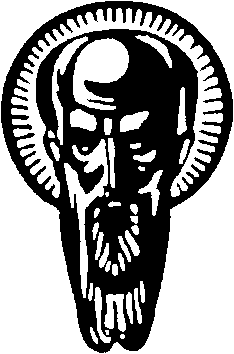 